HAND COMPUTER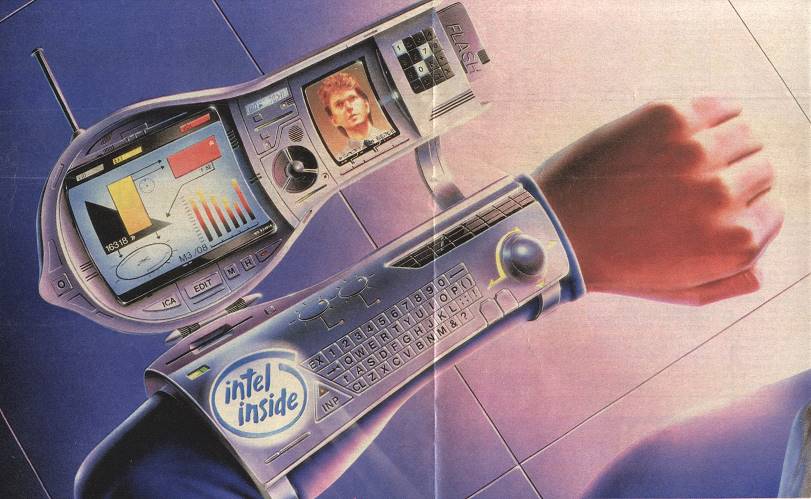 					EQUIPMENT STATISTICS				TL	Type			Vol		Wt	Price			O	11	Hand Computer-11		0.2 litres	0.5 kg	Cr1,000			O	13	Hand Computer -13		0.2 litres	0.5 kg	Cr1,000			O	15	Hand Computer -15		0.1 litres	0.3 kg	Cr1,000			O	16	Hand Computer -16		0.1 litres	0.1 kg	Cr1,000					SUPPLEMENTAL STATISTICS (OPTIONAL)					Charge	Operating	Power				TL	Duration	Noise	Usage	Comments			O	11	7 days	soft clicks	1W		Mem 100M words			O	13	4 weeks	silent	1W		Mem 500M words			O	15	8 weeks	silent	1W		Mem 1,000M wordsTech level 15 version illustrated			O	16	12 weeks	silent	1W		Mem 5,000M words					USAGE RECORD (OPTIONAL)CUSTOMISING NOTES:					Each square represents 7 days of usage 			O	TL11: 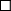 			O	TL13: 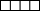 			O	TL15: 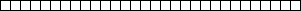 			O	TL16: 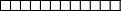 DESCRIPTION	The hand computer is a powerful supercomputer (equivalent to a Model/1 in computing power) that is small enough to be worn on the wrist. The hand computer handles the storage, retrieval and processing of vast quantities of data (text, graphics, sounds and images) with remarkable speed and accuracy.	The computer also includes a data communications link for hooking into world computer nets available in most urban areas of TL 8+worlds, or globally from any point on the world’s surface on most TL 11+ worlds. The computer link allows sending and receiving electronic mail, or contacting any other hand computer user for direct voice and/or visual communication. Aboard ship, it can serve as a computer terminal.	Due to its many powerful features, the hand computer is essentially a portable assistant, extending the capabilities of its user in many ways.TASK LIBRARY - USAGE	To use a hand computer for data retrieval:		Routine, Computer, EDU, 5 sec (unskilled OK)	Referee: Time duration applies to a keyword lookup. For a general search, modify the time increment by up to 1 hour.	To gain skill augmentation using a hand computer:		Routine, [skill], EDU, 1 min	Referee: If the character is unskilled in the task to be augmented, make this task Formidable. On success at this task, grant a +1 on the next task using the augmented skill; for exceptional success grant a +2.	If successful at an unskilled augmentation, grant a temporary skill-0.	The [skill] refers to the skill being augmented – thus the more skilled a character is, the easier it becomes to augment that skill with a hand computer. Use INT if unskilled.	Only obviously technical tasks which use EDU and are not uncertain can benefit from hand computer augmentation.TASK LIBRARY - REPAIR	To repair a damaged hand computer:		[varies], Electronics/Computer Engineering/Computer-2, EDU, [varies]	Referee: Difficulty depends on the damage level: use the standard damage and repair guidelines. Time increments for shop repair are as follows:		superficial damage		1 min		minor damage			10 min		major damage			5 hrs		destroyed				40 hrs	For field repair, double the time increment, in addition to other standard increases.